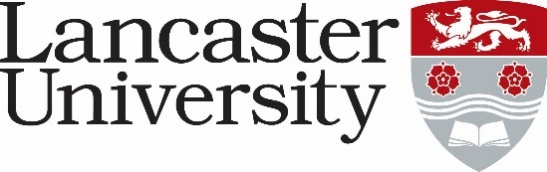 JOB DESCRIPTION in Vacancy Ref: Job Title: Present Grade:	Department/College:	Department/College:	Directly responsible to:	 Directly responsible to:	 Supervisory responsibility for:	Supervisory responsibility for:	Other contactsOther contactsInternal Internal External:  External:  Major Duties: Teaching To contribute to the Department’s high-quality teaching at both undergraduate and masters levels. To undertake the supervision of final-year undergraduate and masters projects.To lead the development of new undergraduate or masters programmes and modules. Scholarship To actively develop scholarship projects around teaching, such as different pedagogical approaches, teaching delivery, online teaching, etc. that complements or expands on existing strengths in the department. To be active in applying and disseminating the outcome of teaching scholarship projects to enhance student experience and the quality of teaching delivery of the department. To publish teaching oriented scholarly work as book chapters, case studies, journal articles, contributions to professional magazines, etc.   To help in enhancing the visibility of the Department (e.g., through attending and presenting at major national and international conferences on education, teaching, and learning).  To contribute regularly to Departmental teaching forum, seminars, discussion groups and collaborative teaching groups. EngagementTo lead the development / ongoing relationships of specialist CPD provision, where appropriate. To be alert to external engagement  opportunities associated with research and to capitalize upon such opportunities, where appropriate.To engage with relevant accreditation bodies such as CIPD and the Tech Partnership Administration To contribute willingly and enthusiastically to the day-to-day running of the Department. To effectively undertake a significant Department-wide administrative role. To attend Departmental meetings and planning meetings and to contribute to student recruitment activities (e.g., UCAS visit days). Other To undertake other duties appropriate to the grade and position, particularly serving on Faculty and University Committees. Major Duties: Teaching To contribute to the Department’s high-quality teaching at both undergraduate and masters levels. To undertake the supervision of final-year undergraduate and masters projects.To lead the development of new undergraduate or masters programmes and modules. Scholarship To actively develop scholarship projects around teaching, such as different pedagogical approaches, teaching delivery, online teaching, etc. that complements or expands on existing strengths in the department. To be active in applying and disseminating the outcome of teaching scholarship projects to enhance student experience and the quality of teaching delivery of the department. To publish teaching oriented scholarly work as book chapters, case studies, journal articles, contributions to professional magazines, etc.   To help in enhancing the visibility of the Department (e.g., through attending and presenting at major national and international conferences on education, teaching, and learning).  To contribute regularly to Departmental teaching forum, seminars, discussion groups and collaborative teaching groups. EngagementTo lead the development / ongoing relationships of specialist CPD provision, where appropriate. To be alert to external engagement  opportunities associated with research and to capitalize upon such opportunities, where appropriate.To engage with relevant accreditation bodies such as CIPD and the Tech Partnership Administration To contribute willingly and enthusiastically to the day-to-day running of the Department. To effectively undertake a significant Department-wide administrative role. To attend Departmental meetings and planning meetings and to contribute to student recruitment activities (e.g., UCAS visit days). Other To undertake other duties appropriate to the grade and position, particularly serving on Faculty and University Committees. 